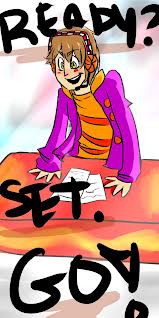 EVERY NIGHT-READY, SET, GO SHORT LISTREADYR- Read AGENDAE- Edit your "to do" list (Agenda list) as you goA- Ask your parents to read/sign important        papers/flyersD- Do your homework, study and other tasks on           agendaY- You are AWESOME!SETS- See if parents are done signing paperworkE- EDIT your AGENDA.  Check off each       completed task.T- Time to organize your Binder!GO!!!!AHHHHHHH, now you can relax and rest knowing you did your best!   TEXT or EMAIL AN AVID BUDDY- "I’m ready to GO!!!"Go get those "A"s